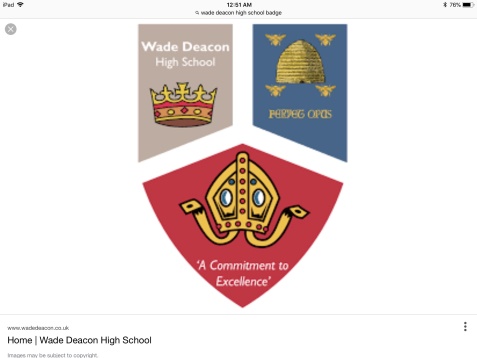 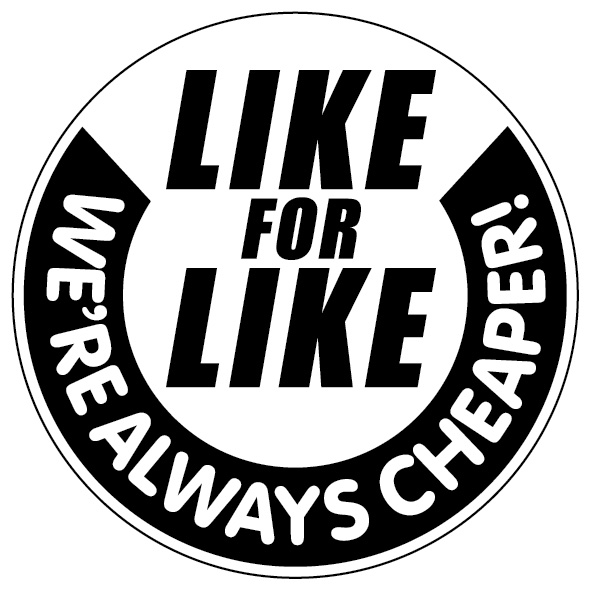 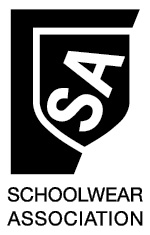 WADE DEACON HIGH SCHOOL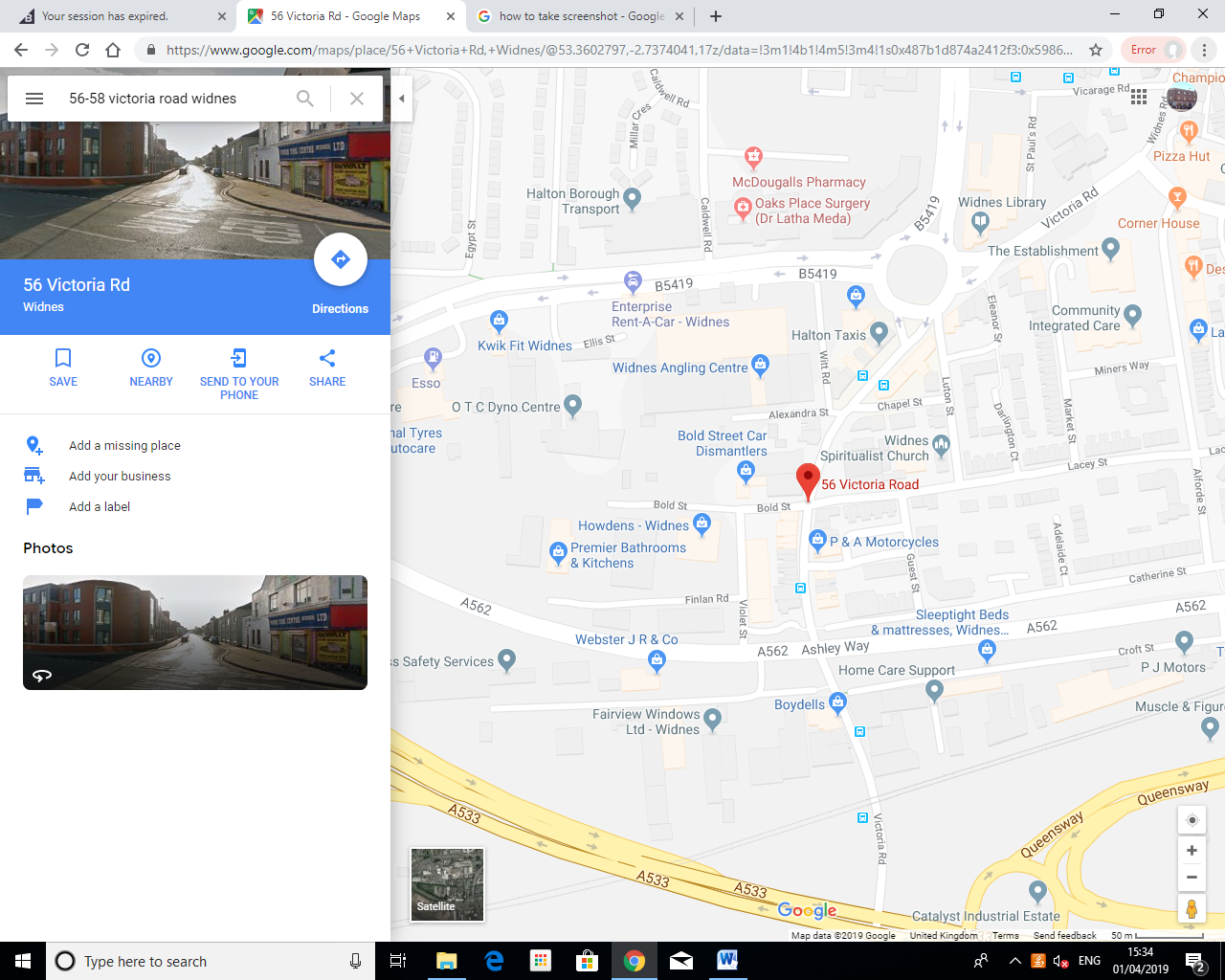 